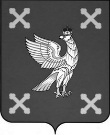 Управление образования администрации Шуйского муниципального районаПРИКАЗот  11.01.2024        № 6Об итогах муниципального фестивалядетского творчества «Рождественский подарок»     Муниципальный фестиваль детского творчества «Рождественский подарок» проводился в соответствии с приказом Управления образования администрации Шуйского муниципального района от 24.11.2023 № 291 «О проведении муниципального фестиваля детского творчества «Рождественский подарок» и в целях духовно-нравственного воспитания учащихся.  В фестивале детского творчества приняли участие обучающиеся всех образовательных учреждений, было представлено 154 творческие работы по номинациям: художественное творчество, литературное творчество, музыкальное творчество, театральное творчество. Наиболее активное участие приняли обучающиеся МОУ Китовская СШ, МОУ Васильевская СШ, МОУ Перемиловская СШ, МОУ «Колобовская средняя школа», Милюковского МКОУ, МКОУ Чернцкая ОШ, Китовского МАДОУ, Филинского МДОУ, Васильевского МДОУ, Афанасьевского МДОУ. На основании вышеизложенного приказываю:1.	 Признать победителями муниципального этапа фестиваля детского творчества «Рождественский подарок»:Номинация: Художественное творчество - Малафеева Даниила, воспитанника Китовского МАДОУ, руководитель Дворецкая Марина Петровна,- Дрондина Данилу, обучающегося Милюковского МКОУ, руководитель Волкова Надежда Михайловна,- Потемкину Лилию, обучающуюся МКОУ Чернцкая ОШ, руководитель Дружилов Андрей Юрьевич,- Самохину Екатерину  и Симакову Злату, обучающихся МАУДО «Центр творчества», руководитель Галактионова Ирина Александровна, - Джабраилова Марселя, обучающегося МОУ «Колобовская средняя школа», руководитель Волкова Марина Рудольфовна, - Маджидова Сафарджона, воспитанника Васильевского МДОУ, руководители Боброва Юлия Андреевна, Козина Любовь Витальевна,- Новикову Марию, воспитанницу Филинского МДОУ, руководитель Виноградова Мария Александровна,- Белову Арину, воспитанницу Китовского МАДОУ, руководитель Назарова Олеся Сергеевна,- Куроедову Полину, воспитанницу Васильевского МДОУ, руководители Зайцева Елена Викторовна, Мальцева Марина Владимировна,- Жильцова Егора, обучающегося МКОУ Чернцкая ОШ, руководитель Дружилов Андрей Юрьевич,- Добрынину Екатерину, обучающуюся Милюковского МКОУ, руководитель Васильева Ирина Алексеевна, - Атаманова Даниила, обучающегося МОУ Васильевская СШ, руководитель Горбатова Анна Вячеславовна, - Сироткину Алину, обучающуюся МОУ Перемиловская СШ, руководитель Гривенко Ольга Александровна, - Середкина Максима, обучающегося МКОУ Чернцкая ОШ,  руководитель Лисина Дарья Владимирова,- Бычкова Егора, обучающегосяМОУ «Колобовская средняя школа»,  руководитель Ховрина Любовь Юрьевна.Номинация: Литературное творчество-  Саморукову Полину, обучающуюся Милюковского МКОУ, руководитель Папурин Валентин Геннадьевич, - Алферову Полину, обучающуюся МКОУ Чернцкая ОШ, руководитель Дружилов Андрей Юрьевич, - Яковлеву Юлию, обучающуюся МКОУ Чернцкая ОШ, руководитель Дружилов Андрей Юрьевич, - Дадукина Семена, воспитанника Филинского МДОУ, руководитель Виноградова Мария Александровна, - Курицыну Полину, обучающуюся МОУ Китовская СШ, руководитель Комарова Екатерина Николаевна, - Задворнова Макара,  обучающегося МОУ Китовская СШ, руководитель Худякова Надежда Вадимовна, 	- Парфенову Карину, обучающуюся МОУ Китовская СШ, руководитель Теляшова Екатерина Владимировна,	- Агаеву Арину, обучающуюся МОУ Китовская СШ, руководитель Теляшова Екатерина Владимировна,	- Аксенова Егора,	обучающегося МОУ Китовская СШ, руководитель Теляшова Екатерина Владимировна,	- Кяска Сергея, обучающегося МОУ Китовская СШ, руководитель Теляшова Екатерина Владимировна.	Номинация: Театральное творчество- Рыженкову Яну, Кокину Анастасию, Коржаеву Ксению, воспитанников Васильевского МДОУ,  руководители Боброва Юлия Андреевна, Козина Любовь Витальевна, Корнева Светлана Николаевна,	- Петрушкову Софию, Черепанову Татьяну, Куроедову Полину,  Одинцову Арину, воспитанников Васильевского МДОУ, руководители Зайцева Елена Викторовна, Мальцева Марина Владимировна,- Петрушкову Софию, Черепанову Татьяну, Куроедову Полину,   Одинцову Арину, воспитанников	 Васильевского МДОУ, руководитель Корнева Светлана Николаевна,- воспитанников подготовительной группы Китовского МАДОУ, руководители Смирнова Татьяна Семеновна, Новичихина Елена Владимировна,	- театральную студию «Дебют», МОУ «Колобовская средняя школа», руководитель Гудкова Татьяна Александровна.           Начальник Управления образования администрации Шуйского          муниципального района                                                Е.А. Луковкина